CHAPTER 145APPROPRIATIONS§1581.  Form of appropriation billThe General Fund appropriation bill provided for in section 1664 must be drawn so as to authorize the appropriation to be made to each department or agency of the State Government for each fiscal year of the biennium. The appropriation must provide specific amounts for personal services, capital expenditures and amounts for all other departmental expenses. Appropriations for the acquisition of property must be in such detail under each department or agency as the Governor-elect or the Governor determines. Those appropriations may not be segregated in greater detail than the major classes or projects for which they are expendable during each fiscal year of the biennium.  The Law and Legislative Reference Library established under Title 3, chapter 7, subchapter II must be a separate appropriation not included under any other department or agency in the General Fund appropriation bill.  [PL 1991, c. 780, Pt. EEE, §1 (AMD).]The Reserve Fund for State House Preservation and Maintenance, established under Title 3, section 162, subsection 12‑A, must be a separate appropriation not included under any other department or agency in the General Fund appropriation bill.  [PL 1997, c. 24, Pt. FF, §3 (NEW).]The Centers for Innovation program, established under section 13141, must be a separate appropriation not included under any other department or agency in the General Fund appropriation bill.  [RR 2001, c. 1, §8 (COR).]The Maine Humanities Council must be a separate appropriation not included under any other department or agency in the General Fund appropriation bill.  [PL 1999, c. 706, §2 (NEW).]The Office of Program Evaluation and Government Accountability, established under Title 3, section 991, must be a separate appropriation not included under any other department or agency in the General Fund appropriation bill.  [PL 2001, c. 702, §3 (NEW).]SECTION HISTORYPL 1991, c. 780, §EEE1 (AMD). PL 1997, c. 24, §FF3 (AMD). PL 1999, c. 420, §1 (AMD). PL 1999, c. 706, §2 (AMD). RR 2001, c. 1, §8 (COR). PL 2001, c. 702, §3 (AMD). §1582.  Handling appropriationsAppropriations to any state department or agency do not become available for expenditure until allotted upon the basis of the work program duly approved by the Governor as provided.  [PL 2005, c. 12, Pt. T, §1 (AMD).]1.  New or expanded programs.  A state department may not establish a new program or expand an existing program beyond the scope of the program already established, recognized and approved by the Legislature until the program and the method of financing are submitted to the Department of Administrative and Financial Services, Bureau of the Budget for evaluation and recommendation to the Legislature and until the funds are made available for the program by the Legislature.[PL 2005, c. 12, Pt. T, §1 (NEW).]2.  Significant action recommended by State Budget Officer.  The Department of Administrative and Financial Services, Bureau of the Budget shall inform the joint standing committee of the Legislature having jurisdiction over appropriations and financial affairs, through the Office of Fiscal and Program Review, of significant action recommended by the bureau in the performance of assigned budget responsibilities.[PL 2005, c. 12, Pt. T, §1 (NEW).]3.  Personal Services funding.  The total number of positions and the costs appropriated or allocated in any program may not, during any fiscal year, vary either from the positions included in computing the total dollars appropriated or allocated for Personal Services or in the specific cost of each position upon which the appropriations and allocations are based. This subsection does not apply to positions funded by the Maine Military Authority Enterprise Fund. The State Budget Officer shall take the action necessary to ensure compliance with this section except as provided for in this section and section 1583‑B.[PL 2005, c. 12, Pt. T, §1 (NEW).]4.  Use of savings; personal services funds.  Savings accrued from unused funding of employee benefits may not be used to increase services provided by employees.  Accrued salary savings generated within an appropriation or allocation for Personal Services may be used for the payment of nonrecurring Personal Services costs only within the account where the savings exist.  Accrued savings generated from vacant positions within a General Fund account's appropriation for Personal Services may be used to offset Personal Services shortfalls in other General Fund accounts that occur as a direct result of Personal Services appropriation reductions for projected vacancies, and accrued savings generated within a Highway Fund account's allocations for Personal Services may be used to offset Personal Services shortfalls in other Highway Fund accounts that occur as a direct result of Personal Services allocation reductions for projected vacancies; except that the transfer of such accrued savings is subject to review by the joint standing committee of the Legislature having jurisdiction over appropriations and financial affairs.  Costs related to acting capacity appointments and emergency, unbudgeted overtime for which it is impractical to budget in advance may be used with the approval of the appointing authority. Other actions such as retroactive compensation for reclassifications or reallocations and retroactive or one-time settlements related to arbitrator or court decisions must be recommended by the department or agency head and approved by the State Budget Officer. Salary and employee benefits savings may not be used to fund recurring Personal Services actions either in the account where the savings exist or in another account.  At the close of each fiscal year, except for the forest protection unit account within the Department of Agriculture, Conservation and Forestry, the Disproportionate Share - Riverview Psychiatric Center and the Disproportionate Share - Dorothea Dix Psychiatric Center accounts within the Department of Health and Human Services and the Chief Medical Examiner account within the Department of the Attorney General, any unexpended General Fund Personal Services appropriations to executive branch agencies including accounts that are authorized to carry unexpended balances forward must lapse to the Salary Plan program, General Fund account in the Department of Administrative and Financial Services.[PL 2021, c. 29, Pt. L, §1 (AMD).]SECTION HISTORYPL 1975, c. 771, §71 (AMD). PL 2005, c. 12, §T1 (AMD). PL 2009, c. 213, Pt. BB, §1 (AMD). PL 2009, c. 462, Pt. G, §1 (AMD). PL 2009, c. 571, Pt. GGGG, §1 (AMD). PL 2011, c. 1, Pt. S, §1 (AMD). PL 2011, c. 657, Pt. X, §2 (AMD). PL 2013, c. 368, Pt. DD, §1 (AMD). PL 2021, c. 29, Pt. L, §1 (AMD). §1583.  Exceeding appropriations prohibitedNo agent or officer of the State or any department or agency thereof, whose duty it is to expend money under an appropriation by the Legislature, shall contract any obligation on behalf of the State in excess of the appropriation. Whoever exceeds in his expenditure said appropriation shall not have any claim for reimbursement.Any person who knowingly violates this section shall be guilty of a Class E crime. All prosecutions under this section shall be by indictment and the fines inure to the State.  [PL 1977, c. 696, §42 (RPR).]SECTION HISTORYPL 1977, c. 696, §42 (AMD). §1583-A.  Creation of positionsNotwithstanding any other provision of law, limited-period, project or other temporary positions may be established by financial order for a period not to exceed 2 years.  Temporary positions established by financial order may not be continued for more than 2 years unless the Legislature specifically appropriates or allocates funds to continue those positions.  [PL 2005, c. 519, Pt. E, §1 (AMD).]1.  Prohibition. [PL 1993, c. 70, §1 (RP).]2.  Workers' compensation positions.  Limited-period positions may be established for former regular employees of the State who are presently receiving workers' compensation payments from the State when that action enables those employees to return to productive employment with the State.  These positions may be established, if funds are available, only until those employees can be returned to regular positions.  Notwithstanding any other restrictions on funds appropriated or allocated, the State Budget Officer may, after determining that funds are available, either approve the use of these funds or recommend appropriate action to the Governor when the Governor's approval is required.  Available funds may include amounts appropriated or allocated for Personal Services, including funds in any salary account or special account for state employee salary increases, All Other, Capital Expenditures and unallocated.[PL 2005, c. 12, Pt. T, §2 (NEW).]3.  Number of necessary employees.  The Governor and the State Budget Officer when preparing the budget proposals for the Legislature may at their discretion make the necessary adjustments to reflect the number of limited-period positions that, in their opinion, are necessary to the proper operation of each department, institution or agency.[PL 2005, c. 12, Pt. T, §2 (NEW).]4.  Federally funded programs.  If federal funds are not available as anticipated for programs, there is no obligation to provide state funds in excess of those appropriated or allocated by the Legislature.  Positions entirely or partially funded by federal or nonstate sources of funds are considered limited-period positions.[PL 2005, c. 12, Pt. T, §2 (NEW).]SECTION HISTORYPL 1991, c. 780, §OO1 (NEW). PL 1993, c. 6, §N1 (AMD). PL 1993, c. 70, §1 (RPR). PL 1993, c. 241, §H1 (AMD). PL 1993, c. 414, §F1 (AMD). PL 1993, c. 707, §G4 (AMD). PL 1993, c. 707, §G5 (AFF). PL 1997, c. 643, §Y1 (AMD). PL 1999, c. 127, §A5 (AMD). PL 1999, c. 401, §J1 (AMD). PL 2005, c. 12, §T2 (AMD). PL 2005, c. 519, §E1 (AMD). §1583-B.  Personal services policy1.  Personal services policy and review.  The Department of Administrative and Financial Services, Bureau of the Budget shall continually review with all state departments the status of their staffing levels and patterns for the purpose of determining whether funds and positions are being utilized and managed in the most economical and efficient manner to accomplish the intent of the Legislature.  Permanent positions for which funds are appropriated or allocated must be classified positions unless specifically designated otherwise by the Legislature.  It is the responsibility of the State Human Resources Officer within the Department of Administrative and Financial Services to ensure that classified and unclassified positions are assigned to the proper pay grade and of the State Budget Officer to ensure that the positions are within authorized headcount and funds.[PL 2005, c. 12, Pt. T, §3 (NEW); PL 2023, c. 412, Pt. D, §3 (REV).]2.  Personal services flexibility.  Any classification or reclassification of a position and any allocation or reallocation of a position within the compensation plan made by the State Human Resources Officer within the Department of Administrative and Financial Services pursuant to the Civil Service Law and applicable rules becomes effective on the first day of the fiscal year following approval by the State Budget Officer and the appropriation or allocation of funds therefore, except that the State Budget Officer may, if the officer determines that sufficient funds exist, authorize an effective date prior to the first day of the ensuing fiscal year.[PL 2005, c. 12, Pt. T, §3 (NEW); PL 2023, c. 412, Pt. D, §3 (REV).]SECTION HISTORYPL 2005, c. 12, §T3 (NEW). PL 2023, c. 412, Pt. D, §3 (REV). §1583-C.  Seasonal or temporary employeesAll appointing authorities in State Government shall inform all employees who are hired for or appointed to seasonal, temporary or time-limited positions of the approximate date of termination of employment at the time of hire or appointment.  [PL 2005, c. 12, Pt. T, §3 (NEW).]SECTION HISTORYPL 2005, c. 12, §T3 (NEW). §1584.  Construction and improvement appropriations carried overAll appropriations by the Legislature for the construction of buildings, structures, highways and bridges shall constitute continuous carrying accounts for the purposes designated by the Legislature in such appropriations. The State Controller is authorized to carry forward all such appropriations to the succeeding fiscal year, provided the construction shall have been begun by the letting of a contract or contracts or by actually starting the work during the year for which the appropriations were made. Any balance remaining after the completion of the object of the appropriations shall revert to the General Fund in the State Treasury or to the fund from which it was apportioned under existing provisions of law.§1585.  Transfer of unexpended appropriations1.  Transfer procedures.  Any balance of any appropriation or subdivision of an appropriation made by the Legislature for any state department or agency, which at any time may not be required for the purpose named in such appropriations or subdivision, may be transferred at any time prior to the closing of the books to any other appropriation or subdivision of an appropriation made by the Legislature for the use of the same department or agency for the same fiscal year subject to review by the joint standing committee of the Legislature having jurisdiction over appropriations and financial affairs. Financial orders describing such transfers must be submitted by the Bureau of the Budget to the Office of Fiscal and Program Review 30 days before the transfer is to be implemented. In case of extraordinary emergency transfers, the 30-day prior submission requirement may be waived by vote of the committee.  Positions, or funding for those positions, that are currently funded with federal or other funds may not be transferred by financial order to the General Fund.  Financial orders proposing to transfer 4th or 3rd quarter allotments to the 3rd, 2nd or 1st quarters that result from trends that will cause financial commitments to exceed current appropriations or allocations are subject to the provisions of this section. The Department of Health and Human Services is authorized to transfer funds within the TANF program account to the ASPIRE-TANF program account as often as necessary in order to support and assist participants in obtaining or retaining employment during the fiscal year.  In making a transfer of TANF program funds to the ASPIRE-TANF program account, the department does not need to submit a financial order to the committee in advance of the transfer. For purposes of this subsection, "TANF" and "ASPIRE-TANF program" have the same meaning as in Title 22, section 3762, subsection 1, paragraph E and Title 22, section 3781‑A, subsection 1, respectively.[PL 2009, c. 291, §1 (AMD).]2.  Governor. [PL 1981, c. 702, Pt. T (RP).]3.  Governor and Legislature. [PL 1981, c. 702, Pt. T (RP).]4.  Reorganization of departments.  A state department or agency may not transfer Positions or Personal Services, All Other or Capital Expenditures funding between accounts when the expenditures will allow an action to take place that will cause an increased appropriation or allocation request in the baseline budget for any program.[PL 2017, c. 288, Pt. A, §3 (AMD).]SECTION HISTORYPL 1975, c. 771, §72 (AMD). PL 1977, c. 8 (AMD). PL 1977, c. 576, §1 (RPR). PL 1977, c. 696, §43 (RPR). PL 1981, c. 294 (AMD). PL 1981, c. 702, §T (RPR). PL 1983, c. 477, Pt. E, Subpt. 11 (AMD). PL 1985, c. 737, §B7 (AMD). PL 1991, c. 9, §E6 (AMD). PL 1999, c. 731, §BB1 (AMD). PL 2005, c. 12, §T4 (AMD). PL 2009, c. 291, §1 (AMD). PL 2017, c. 288, Pt. A, §3 (AMD). §1586.  Transfer of funds generallyWhenever the Governor shall find that the State or any of its departments, divisions or bureaus is incurring expense and using funds of the State in connection with the carrying on of the work of any board or commission which collects fees from the persons so supervised and licensed, including salaries, travel and the expense of office equipment and supplies, they are authorized and empowered to transfer from any funds now or hereafter held by any such board or commission, such sums of money as shall reimburse the State or any department or bureau thereof for such expense so incurred, including a reasonable charge for office space, light and heat. Such sums so transferred shall be added to and become a part of the funds of the department, bureau or division incurring such expense.  [PL 1975, c. 771, §73 (AMD).]SECTION HISTORYPL 1975, c. 771, §73 (AMD). §1587.  Lease-purchase agreementsNotwithstanding any other provision of law, no agent or officer of the State or any department or agency thereof may enter into a lease-purchase or other similar agreement whereby the State would become the ultimate owner of buildings or equipment, if the outright purchase price of such capital items is more than $2,000, or $40,000 for telecommunications related equipment, without specific prior approval of the Legislature through the usual budget procedure.  That request for approval shall be submitted as a separate line item. All agreements relating to telecommunications equipment that are $40,000 or less shall be subject to review by a subcommittee of the joint standing committee of the Legislature having jurisdiction over appropriations and financial affairs.  All lease-purchase agreements submitted for review or approval shall include the total amount of interest charged.  [PL 1989, c. 237, §1 (AMD).]Upon execution of any lease-purchase agreements that exceed the amounts listed above, all departments and agencies shall provide information to the Treasurer of State pertaining to the actual amount of the lease-purchase, including the term and the interest cost of the lease-purchase agreement.  [PL 1989, c. 923, §1 (NEW).]SECTION HISTORYPL 1981, c. 702, §Q (NEW). PL 1983, c. 32, §F (AMD). PL 1985, c. 826, §1 (AMD). PL 1989, c. 237, §1 (AMD). PL 1989, c. 923, §1 (AMD). §1588.  Department of Administrative and Financial Services coordination of Master Lease-purchase program1.  Authority of Department of Administrative and Financial Services; central records.  The Department of Administrative and Financial Services may develop, negotiate and administer master lease-purchase financing programs, in accordance with the provisions of section 1587, to facilitate advantageous lease-purchase terms and economies of scale.  Upon final legislative approval of agency lease-purchase proposals, state agencies, except for programs supported by the Highway Fund or the Federal Expenditure Fund in the Department of Transportation, shall participate in the Department of Administrative and Financial Services master lease-purchase program, unless participation is not feasible.  The Department of Administrative and Financial Services, in conjunction with the relevant state agency, may negotiate and execute lease-purchase or financial contracts on behalf of the State.  These master lease-purchase financing agreements may include the refinancing or consolidation of any state agency lease-purchase agreements.  The Department of Administrative and Financial Services shall maintain central records on each lease-purchase financing agreement and each master lease-purchase program the department administers on behalf of a benefiting department or agency.[PL 1995, c. 562, §1 (AMD).]2.  State agency participation.  Except for the Department of Transportation when implementing a program supported by the Highway Fund or the Federal Expenditure Fund, all state agencies that seek to construct, improve or repair long-term capital assets or to acquire real property or equipment by a lease-purchase or other financing agreement shall notify the Commissioner of the Department of Administrative and Financial Services and shall cooperate with the commissioner or a designee in developing the agency's proposal for submission to the joint standing committee of the Legislature having jurisdiction over appropriations and financial affairs.  Each requesting agency shall submit a justification for each proposal to the commissioner or to the commissioner's designee.  The justification must include a benefit-cost analysis or cost-effective analysis in a form and content prescribed by the commissioner or the commissioner's designee.  Programs supported by the Highway Fund or the Federal Expenditure Fund in the Department of Transportation may participate on the same terms as other agencies in any master lease-purchase financing agreement developed, negotiated and administered by the Department of Administrative and Financial Services.[PL 1993, c. 92, §8 (NEW).]3.  Fund accounting protocol.  Funds for master lease-purchase programs or specific lease-purchase arrangements approved by the Legislature in accordance with subsection 1 and section 1587 must be appropriated or allocated to an account or accounts established by the State Budget Officer with authorization for the transfer of other than General Fund resources from the account or accounts of the benefiting departments or agencies.  Funds appropriated or allocated for this purpose may not lapse but must be carried forward from year to year to meet the principal and interest obligations of the master lease-purchase program or specific lease-purchase arrangement.  Any appropriated or allocated balances remaining after the conclusion of a specific lease-purchase arrangement must lapse to the fund or account from which the lease-purchase obligations were appropriated or allocated.[PL 1993, c. 92, §8 (NEW).]SECTION HISTORYPL 1993, c. 92, §8 (NEW). PL 1995, c. 562, §1 (AMD). §1589.  Appropriations and allocation balancesThe State Controller may close the books as soon as practicable after the close of the fiscal year.  Any bills or invoices presented after that date may be paid from appropriations or allocations for the ensuing year on the recommendation of the State Controller if within the amounts of approved allotments.  At the end of each fiscal year, unencumbered appropriation and allocation balances lapse into the appropriate fund and are not available unless authorized by law.  Encumbered balances may not be carried forward more than once at the end of a fiscal year, except that all encumbered balances and accounts for financial assistance and regional planning grants in accordance with Title 30‑A, chapter 187 may be carried forward for 2 years beyond the year in which those balances are encumbered.  [PL 2005, c. 12, Pt. T, §5 (AMD).]1.  Carry-forward and transfer authorized. [PL 1995, c. 464, §6 (RP).]1-A.  Total quality management efforts.  Notwithstanding any other provision of law, upon the approval of the department or agency head, non-General Fund and non-Highway Fund accounts may contribute resources on an allocated basis to an administrative account for the support of department or agency total quality management efforts except that the provisions of section 1585 and Public Law 1993, chapter 410, Part A, section 25 or its successor apply.[PL 1995, c. 464, §7 (NEW).]2.  General Fund Total Quality Management accounts; Highway Fund Total Quality Management accounts.  After the close of each fiscal year, the Governor may request a General Fund appropriation, Highway Fund allocation or allocation from other available resources to a specific department, agency or to a statewide Total Quality Management account to carry out total quality management efforts in accordance with subsection 3.[PL 1995, c. 464, §8 (RPR).]2-A.  Nonlapsing. [PL 1995, c. 464, §9 (RP).]2-B.  Interdepartmental transfers authorized. [PL 1995, c. 464, §9 (RP).]3.  Total quality management initiatives.  Amounts appropriated or allocated to each departmentwide and statewide account in accordance with subsection 2 must be used for the payment of nonrecurring expenditures representing total quality management initiatives in the same department or agency or on a statewide basis, respectively.[PL 2005, c. 397, Pt. A, §3 (RPR).]3-A.  Office of State Quality Management General Fund account established. [PL 2005, c. 397, Pt. A, §4 (RP).]3-B.  General Fund positions; legislative count established. [PL 1995, c. 368, Pt. HH, §4 (RP).]3-C.  Funding; general. [PL 2005, c. 397, Pt. A, §5 (RP).]4.  Copies of proposals to Bureau of the Budget and Office of Fiscal and Program Review.  Copies of each approved proposal for the expenditure of funds available in each departmentwide and statewide account in accordance with subsection 2 must be submitted from each department's or agency's quality management council to the Bureau of the Budget and the Office of Fiscal and Program Review.[PL 1999, c. 668, §5 (AMD).]5.  Payments in accordance with allotments.  Payments from each departmentwide and statewide account established in accordance with subsection 2 representing expenditures in support of approved proposals submitted to the Bureau of the Budget in accordance with subsection 4 will be authorized by the State Controller on the basis of allotments approved by the Governor in accordance with established law.[PL 1993, c. 476, §2 (NEW).]6.  Report required.  The Department of Administrative and Financial Services shall report to the joint standing committees of the Legislature having jurisdiction over state and local government matters and appropriations and financial affairs annually no later than February 1st, the following:A.  The total amount appropriated or allocated, by department, under this section;  [PL 1999, c. 668, §6 (RPR).]B.  A description of initiatives submitted under subsection 4; and  [PL 1999, c. 668, §6 (RPR).]C.  A recommendation from the Department of Administrative and Financial Services on any changes needed to further total quality management efforts in State Government.  [PL 1999, c. 668, §6 (RPR).][PL 1999, c. 668, §6 (RPR).]7.  Sunset. [PL 1993, c. 707, Pt. BB, §6 (RP).]SECTION HISTORYPL 1993, c. 476, §2 (NEW). PL 1993, c. 707, §§BB2-6 (AMD). PL 1995, c. 368, §§HH3-5 (AMD). PL 1995, c. 464, §§5-13 (AMD). PL 1999, c. 668, §§5,6 (AMD). PL 2003, c. 641, §1 (AMD). PL 2005, c. 12, §T5 (AMD). PL 2005, c. 397, §§A3-5 (AMD). §1590.  Nonlapsing funds(REPEALED)SECTION HISTORYPL 1999, c. 401, §E2 (NEW). PL 2005, c. 12, §GGGG1 (RP). §1591.  Remaining balances of nonlapsing funds1.  Department of Administrative and Financial Services.  The Department of Administrative and Financial Services must apply:A.  Any balance remaining in the Salary Plan program in the Department of Administrative and Financial Services at the end of any fiscal year to be carried forward for the next fiscal year; and  [PL 2005, c. 12, Pt. GGGG, §2 (NEW).]B.  Any balance remaining in the General Fund Capital, Construction, Repairs, Improvements - Administrative program in the Department of Administrative and Financial Services at the end of any fiscal year to be carried forward for the next fiscal year.  [PL 2005, c. 12, Pt. GGGG, §2 (NEW).][PL 2005, c. 12, Pt. GGGG, §2 (NEW).]2.  Department of Health and Human Services.  The Department of Health and Human Services must apply:A.  Any balance remaining in the accounts of the Department of Health and Human Services appropriated for the purposes of homemaker or home-based care services at the end of any fiscal year to be carried forward for use by either program in the next fiscal year;  [PL 2011, c. 657, Pt. BB, §1 (AMD).]B.  Any balance remaining in the Traumatic Brain Injury Seed program, General Fund account at the end of any fiscal year to be carried forward for use in the next fiscal year;  [PL 2011, c. 655, Pt. V, §1 (AMD).]C.  Any balance remaining in the General Fund account of the Department of Health and Human Services, Office of MaineCare Services program appropriated for All Other line category expenditures at the end of any fiscal year to be carried forward for use in the next fiscal year;  [PL 2019, c. 343, Pt. YY, §1 (AMD).]D.  Any balance remaining in the accounts of the Department of Health and Human Services, Mental Health Services - Community program appropriated for the purposes of rental assistance, shelter services and consent decree activities at the end of any fiscal year to be carried forward for use in the next fiscal year for the same purpose;  [PL 2013, c. 368, Pt. MMM, §1 (AMD).]E.  Any balance remaining in the Consent Decree program, General Fund account at the end of any fiscal year to be carried forward for use in the next fiscal year;  [PL 2013, c. 368, Pt. MMM, §2 (AMD).]F.  Any balance remaining in the Medicaid Waiver for Brain Injury Residential/Community Services program, General Fund account at the end of any fiscal year to be carried forward for use in the next fiscal year;  [PL 2015, c. 267, Pt. VV, §1 (AMD).]G.  Any balance remaining in the Medicaid Waiver for Other Related Conditions program, General Fund account at the end of any fiscal year to be carried forward for use in the next fiscal year;  [PL 2015, c. 267, Pt. VV, §2 (AMD).]H.  Any balance remaining in the Bridging Rental Assistance Program, General Fund account at the end of any fiscal year to be carried forward for use in the next fiscal year for the same purpose;  [PL 2017, c. 284, Pt. GGGGGG, §1 (AMD).]I.  Any balance remaining in the Consumer-directed Services program, General Fund account at the end of any fiscal year to be carried forward for use by this program in the next fiscal year;  [PL 2023, c. 412, Pt. MMMM, §1 (AMD).]J.  Any balance remaining in the Office of Behavioral Health program, General Fund account at the end of any fiscal year to be carried forward for use by this program in the next fiscal year; and  [PL 2023, c. 412, Pt. MMMM, §2 (AMD).]K.  Any balance remaining in the Drinking Water Enforcement program, General Fund account at the end of any fiscal year to be carried forward for use by this program in the next fiscal year for the same purpose.  [PL 2023, c. 412, Pt. MMMM, §3 (NEW).][PL 2023, c. 412, Pt. MMMM, §§1-3 (AMD).]3.  Judicial branch.  The judicial branch must apply:A.  Any balance remaining in the debt service program of the judicial branch at the end of any fiscal year to be carried forward for use by the judicial branch in the next fiscal year.  [PL 2009, c. 213, Pt. QQ, §3 (NEW).]Revisor's Note: (Subsection 3 as enacted by PL 2009, c. 213, Pt. HHH, §1 and affected by §3 is REALLOCATED TO TITLE 5, SECTION 1591, SUBSECTION 4)[PL 2009, c. 213, Pt. QQ, §3 (NEW).]4.  (REALLOCATED FROM TITLE 5, SECTION 1591, SUBSECTION 3) State Board of Corrections. [PL 2015, c. 335, §3 (RP).]5.  Executive Department.  The Executive Department shall carry forward any General Fund balances remaining in the Administration - Executive - Governor's Office program, the Blaine House program, the Governor's Office of Communications program, the Office of Policy Innovation and the Future program and the Governor's Energy Office program at the end of any fiscal year for use in the next fiscal year.[PL 2019, c. 343, Pt. D, §3 (AMD).]6.  Maine Commission on Indigent Legal Services.  Any All Other balance remaining in the Maine Commission on Indigent Legal Services program, General Fund account at the end of any fiscal year must be carried forward for use by the commission in the next fiscal year.[PL 2021, c. 398, Pt. EEE, §1 (NEW).]Revisor's Note: (Subsection 6 as enacted by PL 2021, c. 398, Pt. EEEE, §1 is REALLOCATED TO TITLE 5, SECTION 1591, SUBSECTION 7)
7.  (REALLOCATED FROM T. 5, §1591, sub-§6) Department of Defense, Veterans and Emergency Management.  The Department of Defense, Veterans and Emergency Management shall carry forward any General Fund balances remaining in the Veterans' Homelessness Prevention Partnership Fund program at the end of any fiscal year for use in the next fiscal year.[PL 2021, c. 398, Pt. EEEE, §1 (NEW); RR 2021, c. 1, Pt. A, §3 (RAL).]8.  Department of Environmental Protection.  Any All Other balance remaining in the Water Quality program, General Fund account in the Department of Environmental Protection at the end of any fiscal year must be carried forward for use by this program in the next fiscal year for the same purpose.[PL 2023, c. 412, Pt. MMMM, §4 (NEW).]9.  Department of Agriculture, Conservation and Forestry.  Any All Other or Capital Expenditures balance remaining in the Department of Agriculture, Conservation and Forestry, Division of Forest Protection program, General Fund account at the end of any fiscal year must be carried forward for use in the next fiscal year for the same purpose.[PL 2023, c. 412, Pt. T, §1 (NEW).]SECTION HISTORYPL 2005, c. 12, §GGGG2 (NEW). RR 2009, c. 1, §6 (COR). PL 2009, c. 213, Pt. HHH, §1 (AMD). PL 2009, c. 213, Pt. HHH, §3 (AFF). PL 2009, c. 213, Pt. QQ, §3 (AMD). PL 2011, c. 1, Pt. O, §§1, 2 (AMD). PL 2011, c. 380, Pt. UUU, §§1-3 (AMD). PL 2011, c. 655, Pt. Q, §1 (AMD). PL 2011, c. 655, Pt. V, §1 (AMD). PL 2011, c. 657, Pt. BB, §1 (AMD). PL 2011, c. 657, Pt. II, §1 (AMD). PL 2013, c. 1, Pt. V, §1 (AMD). PL 2013, c. 368, Pt. MMM, §§1-4 (AMD). PL 2013, c. 598, §2 (AMD). PL 2015, c. 267, Pt. VV, §§1-3 (AMD). PL 2015, c. 335, §3 (AMD). PL 2017, c. 284, Pt. GGGGGG, §§1, 2 (AMD). PL 2019, c. 343, Pt. D, §3 (AMD). PL 2019, c. 343, Pt. YY, §1 (AMD). PL 2021, c. 398, Pt. VV, §1 (AMD). PL 2021, c. 398, Pt. EEE, §1 (AMD). PL 2021, c. 398, Pt. EEEE, §1 (AMD). RR 2021, c. 1, Pt. A, §3 (COR). PL 2023, c. 412, Pt. T, §1 (AMD). PL 2023, c. 412, Pt. MMMM, §§1-4 (AMD). The State of Maine claims a copyright in its codified statutes. If you intend to republish this material, we require that you include the following disclaimer in your publication:All copyrights and other rights to statutory text are reserved by the State of Maine. The text included in this publication reflects changes made through the First Regular Session and the First Special Session of the131st Maine Legislature and is current through November 1, 2023
                    . The text is subject to change without notice. It is a version that has not been officially certified by the Secretary of State. Refer to the Maine Revised Statutes Annotated and supplements for certified text.
                The Office of the Revisor of Statutes also requests that you send us one copy of any statutory publication you may produce. Our goal is not to restrict publishing activity, but to keep track of who is publishing what, to identify any needless duplication and to preserve the State's copyright rights.PLEASE NOTE: The Revisor's Office cannot perform research for or provide legal advice or interpretation of Maine law to the public. If you need legal assistance, please contact a qualified attorney.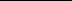 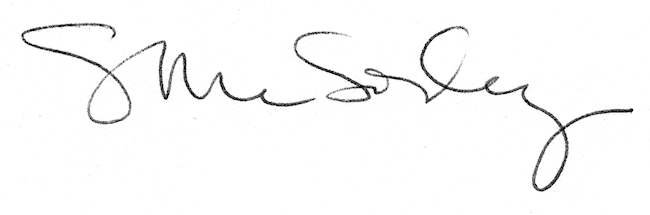 